Publicado en Madrid el 21/04/2023 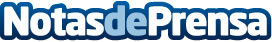 El GT Radial SportActive 2 destaca en la prueba de neumáticos de verano Auto Bild 2023Recibe la calificación de bueno y un cuarto puesto en la clasificación generalDatos de contacto:presscorporatecom685760960Nota de prensa publicada en: https://www.notasdeprensa.es/el-gt-radial-sportactive-2-destaca-en-la Categorias: Nacional Automovilismo Sociedad Madrid Industria Automotriz http://www.notasdeprensa.es